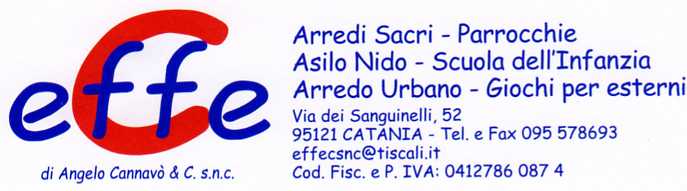 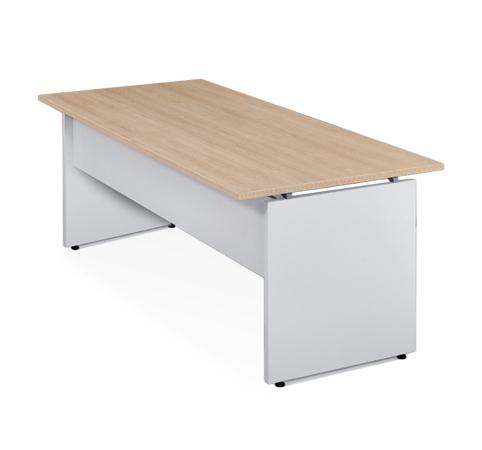 Descrizione:Scrivania da ufficio dal design moderno con struttura epiano di lavoro in nobilitato sp 25 mm con bordaturaABS.Grazie ai diversi abbinamenti di colore possibili trastruttura e piano di lavoro sarà possibile dotare di unaspiccata personalità il proprio spazio ufficio.Dimensioni: 90/120/140/160/180 (L) x 80 (p) x 72(h) cmColori Disponibili:Piano di Lavoro = Wengè / Noce / Larice Reale / GrigioChiaroStruttura = Alluminio / Grigio chiaroCategoria : Scrivanie per ufficio
Codice: CS01008